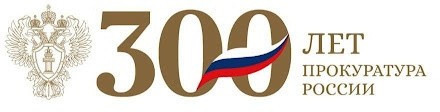 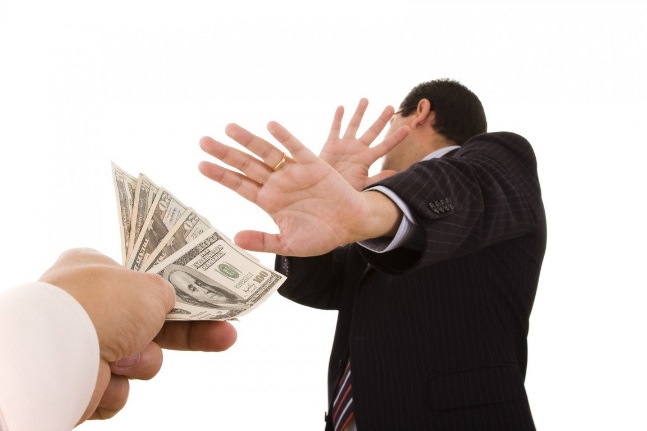 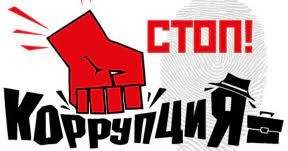 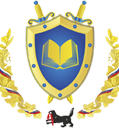 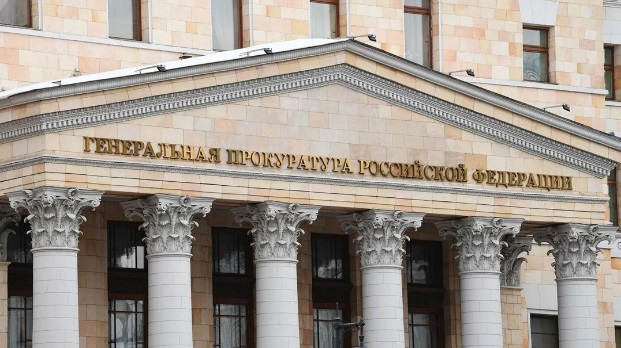 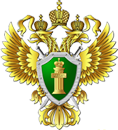 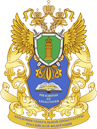 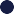 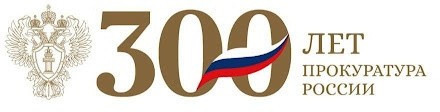 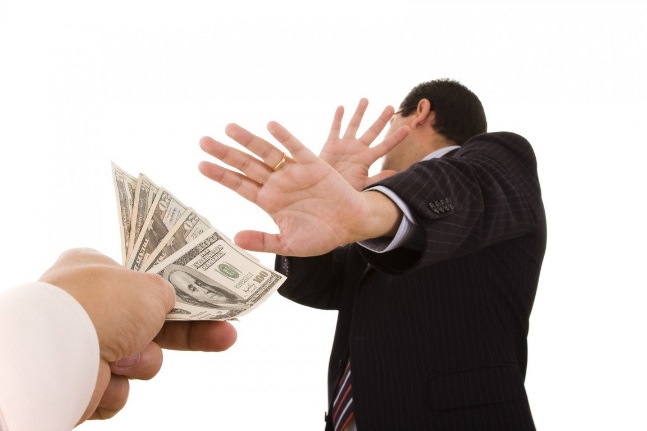 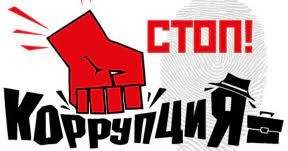 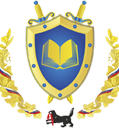 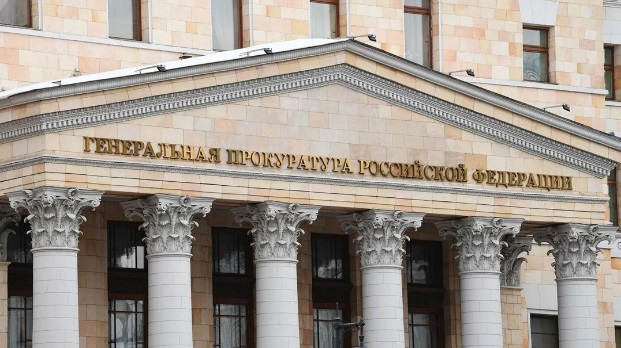 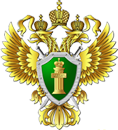 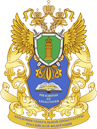 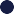 ФЕДЕРАЛЬНЫЙ ЗАКОНОТ 25.12.2008 №273-ФЗ«О ПРОТИВОДЕЙСТВИИКОРРУПЦИИ"КОРРУПЦИЯ – ЭТО: ЗЛОУПОТРЕБЛЕНИЕ	СЛУЖЕБНЫМ ПОЛОЖЕНИЕМ,ДАЧА ВЗЯТКИ, ПОЛУЧЕНИЕ ВЗЯТКИ, ЗЛОУПОТРЕБЛЕНИЕ ПОЛНОМОЧИЯМИ,КОММЕРЧЕСКИЙ ПОДКУП ЛИБО ИНОЕ	НЕЗАКОННОЕ ИСПОЛЬЗОВАНИЕ ФИЗИЧЕСКИМ ЛИЦОМ СВОЕГО ДОЛЖНОСТНОГО ПОЛОЖЕНИЯ ... В ЦЕЛЯХ ПОЛУЧЕНИЯ ВЫГОДЫ В ВИДЕ ДЕНЕГ, ЦЕННОСТЕЙ, ИНОГО ИМУЩЕСТВА ИЛИ УСЛУГ ИМУЩЕСТВЕННОГО ХАРАКТЕРА, ИНЫХ ИМУЩЕСТВЕННЫХ ПРАВ ДЛЯ СЕБЯ ИЛИ ДЛЯ ТРЕТЬИХ ЛИЦ ЛИБО	НЕЗАКОННОЕ ПРЕДОСТАВЛЕНИЕ ТАКОЙ ВЫГОДЫ УКАЗАННОМУ ЛИЦУ ДРУГИМИ ФИЗИЧЕСКИМИ ЛИЦАМИ...ВЫ МОЖЕТЕОСТАНОВИТЬ КОРРУПЦИЮ!СООБЩАЙТЕО ФАКТАХ КОРРУПЦИИ!НА ОФИЦИАЛЬНОМ САЙТЕ ГЕНЕРАЛЬНОЙ ПРОКУРАТУРЫ РОССИЙСКОЙ ФЕДЕРАЦИИHTTPS://EPP.GENPROC.GOV.RUВО ВКЛАДКЕ"ПРОТИВОДЕЙСТВИЕ КОРРУПЦИИ" ПРИНИМАЮТСЯ ОБРАЩЕНИЯ О ФАКТАХ КОРРУПЦИИГатчинская городская прокуратураСКАЖИ КОРРУПЦИИ -НЕТ!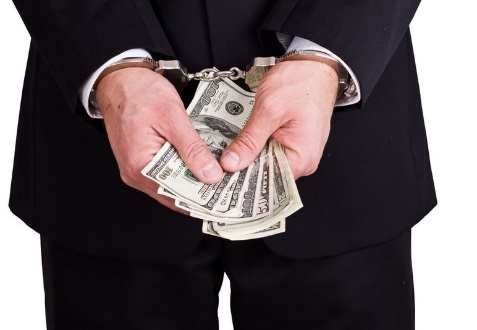 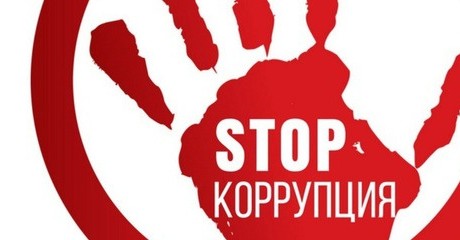 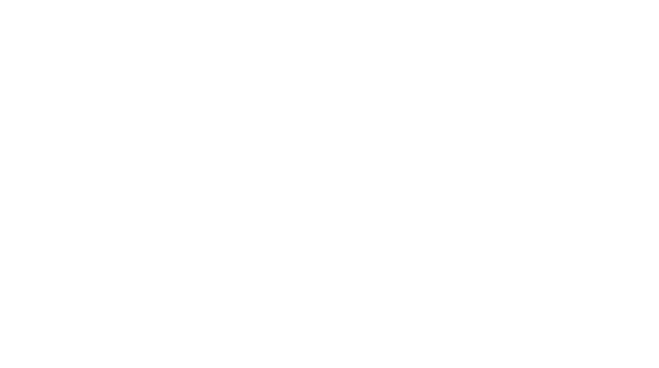 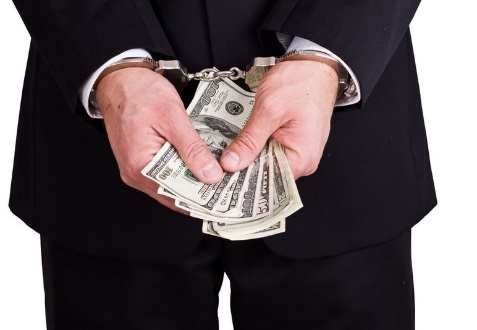 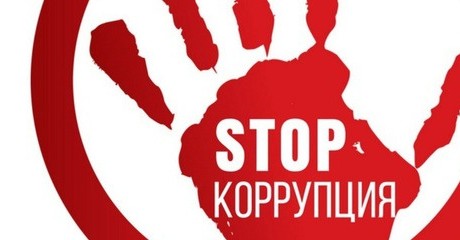 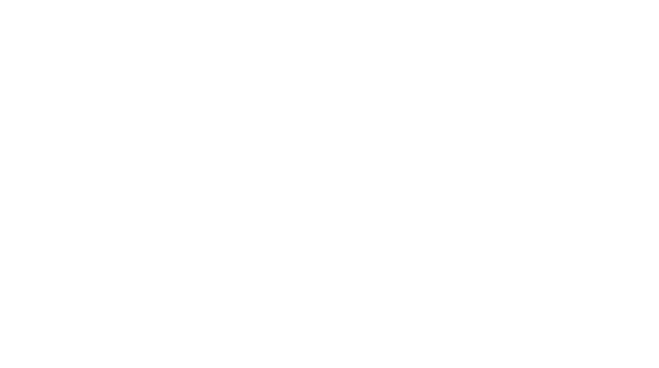 МЕРЫ ПО ПРОТИВОДЕЙСТВИЮ КОРРУПЦИИ ВКЛЮЧАЮТ:УСТАНОВЛЕНИЕ ПРЕДУСМОТРЕННОЙ ЗАКОНОМОТВЕТСТВЕННОСТИ ЗА ПРАВОНАРУШНИЙ КОРРУПЦИОННОЙ НАПРАВЛЕННОСТИ (КОАП РФ, УК РФ);МЕРЫ ПО ПРОФИЛАКТИКЕ КОРРУПЦИИ(ФЗ "О ПРОТИВОДЕЙСТВИИКОРРУПЦИИ")...ЗА СОВЕРШЕНИЕ КОРРУПЦИОННЫХ ПРАВОНАРУШЕНИЙ ГРАЖДАНЕ НЕСУТ УГОЛОВНУЮ, АДМИНИСТРАТИВНУЮ, ГРАЖДАНСКО-ПРАВОВУЮ И ДИСЦИПЛИНАРНУЮ ОТВЕТСТВЕННОСТЬ В СООТВЕТСТВИИ СЗАКОНОДАТЕЛЬСТВОМ РОССИЙСКОЙ ФЕДЕРАЦИИ.ПРИМЕРЫ КОРРУПЦИОННЫХ ПРЕСТУПЛЕНИЙ, ЗА КОТОРЫЕ ПРЕДУСМОТРЕНАУГОЛОВНАЯ ОТВЕТСТВЕННОСТЬ«НАРУШЕНИЕ		ПОРЯДКА ФИНАНСИРОВАНИЯ ИЗБИРАТЕЛЬНОЙ	КАМПАНИИ КАНДИДАТА... (СТ.141.1 УК РФ);«ПОДКУП	УЧАСТНИКОВ	И ОРГАНИЗАТОРОВ ПРОФЕССИОНАЛЬНЫХ СПОРТИВНЫХ СОРЕВНОВАНИЙ И ЗРЕЛИЩНЫХ КОММЕРЧЕСКИХ КОНКУРСОВ» (СТ.184 УК РФ);«КОММЕРЧЕСКИЙ	ПОДКУП» (СТ.204 УК РФ);«НЕЗАКОННОЕ	УЧАСТИЕ	В ПРЕДПРИНИМАТЕЛЬСКОЙ ДЕЯТЕЛЬНОСТИ» (СТ. 289 УК РФ);«ПОЛУЧЕНИЕ ВЗЯТКИ» (СТ. 290УК РФ);«ДАЧА ВЗЯТКИ» (СТ. 291 УК РФ);«ПОСРЕДНИЧЕСТВО	ВО ВЗЯТОЧНИЧЕСТВЕ» (СТ. 291.1 УК РФ) И ДР.МЕРЫ ПО ПРОФИЛАКТИКЕ КОРРУПЦИИФОРМИРОВАНИЕ	В	ОБЩЕСТВЕ НЕТЕРПИМОСТИ К КОРРУПЦИОННОМУ ПОВЕДЕНИЮ;АНТИКОРРУПЦИОННАЯ	ЭКСПЕРТИЗА ПРАВОВЫХ АКТОВ И ИХ ПРОЕКТОВ;ПРЕДЪЯВЛЕНИЕ			КВАЛИФИКАЦИОННЫХ ТРЕБОВАНИЙ		К		ГРАЖДАНАМ, ПРЕТЕНДУЮЩИМ НА ЗАМЕЩЕНИЕ ГОСУДАРСТВЕННЫХ ИЛИ МУНИЦИПАЛЬНЫХ ДОЛЖНОСТЕЙ	И	ДОЛЖНОСТЕЙ ГОСУДАРСТВЕННОЙ ИЛИ МУНИЦИПАЛЬНОЙ СЛУЖБЫ, А ТАКЖЕ ПРОВЕРКА ЭТИХ СВЕДЕНИЙ;УСТАНОВЛЕНИЕ В КАЧЕСТВЕ ОСНОВАНИЯ ДЛЯ ОСВОБОЖДЕНИЯ ОТ ЗАМЕЩАЕМОЙ ДОЛЖНОСТИ И (ИЛИ) УВОЛЬНЕНИЯ ЛИЦА, ЗАМЕЩАЮЩЕГО		ДОЛЖНОСТЬ ГОСУДАРСТВЕННОЙ ИЛИ МУНИЦИПАЛЬНОЙ СЛУЖБЫ, НЕПРЕДСТАВЛЕНИЯ СВЕДЕНИЙ ЛИБО ПРЕДСТАВЛЕНИЯ ЗАВЕДОМО НЕДОСТОВЕРНЫХ ИЛИ НЕПОЛНЫХ СВЕДЕНИЙ О СВОИХ, А ТАКЖЕ СВОЕГО СУПРУГА (СУПРУГИ) И НЕСОВЕРШЕННОЛЕТНИХ ДЕТЕЙ ДОХОДАХ, РАСХОДАХ, ИМУЩЕСТВЕ И ОБЯЗАТЕЛЬСТВАХ	ИМУЩЕСТВЕННОГО ХАРАКТЕРА ;РАЗВИТИЕ ИНСТИТУТОВ ОБЩЕСТВЕННОГО И ПАРЛАМЕНТСКОГО			КОНТРОЛЯ	ЗА СОБЛЮДЕНИЕМ		ЗАКОНОДАТЕЛЬСТВА РОССИЙСКОЙ	ФЕДЕРАЦИИ		О ПРОТИВОДЕЙСТВИИ КОРРУПЦИИ.СТ. 5 ФЗ "О ПРОТИВОДЕЙСТВИИ КОРРУПЦИИ"БУДЬТЕ БДИТЕЛЬНЫ!